Legge regionale 3 marzo 2023, n. 9, art. 2 “Prevenzione e contrasto della radicalizzazione” – DPReg n. 166 del 29 settembre 2023 “Regolamento recante criteri e modalità per la concessione di contributi in materia di prevenzione e contrasto della radicalizzazione violenta e di ogni forma di estremismo e fondamentalismo in ambito culturale e religioso, in attuazione degli articoli 2, comma 2, e 16 della legge regionale 3 marzo 2023, n. 9 (Sistema integrato di interventi in materia di immigrazione)”. Descrizione progettoCRITERIModello Allegato B 
Descrizione Progetto l.r. 9/23 art. 2 rev. 01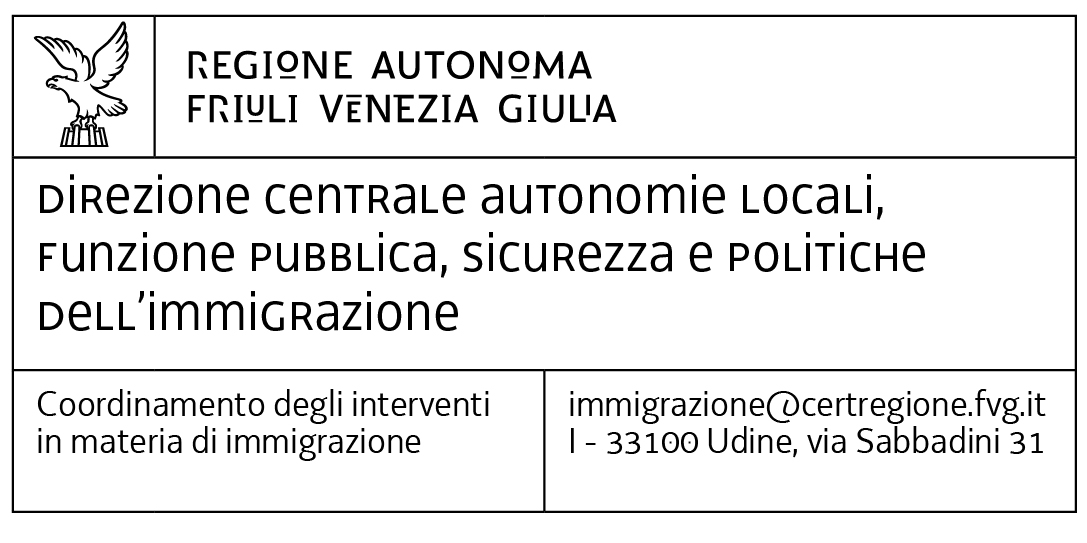 Quadro A Dati del progettoSoggetto richiedente unico o capofilaTitolo del progettoAttività previste (art. 5 regolamento) formazione e sensibilizzazione del territorio formazione per operatoriDurata(*il termine massimo consigliato è riferito al mese antecedente alla scadenza di presentazione della nuova domanda, ossia il 28 febbraio dell’anno successivo) Dal       al*      Quadro BDescrizione progettoCriterio 1 PartenariatoCapacità del soggetto proponente di coinvolgere altri soggetti pubblici e privati nella realizzazione delle attività in qualità di partnerSoggetti partner (elencare e allegare accordo di partenariato)n. 1      n. 2      n. 3      n. 4      n. 5      Criterio 2Qualità della proposta progettualeChiara definizione degli obiettivi in relazione ai destinatari, indicazione di attività definite e dettagliate in corrispondenza con gli obiettivi di progetto e relativo cronoprogramma delle attività con riferimento ad ogni intervento.In riferimento alle attività che si intendono realizzare, come indicate nel quadro A, descrivere:In riferimento alle attività che si intendono realizzare, come indicate nel quadro A, descrivere:Obiettivi in relazione ai destinatari(massimo 2.000 caratteri) Attività previste in relazione agli obiettivi di progetto(massimo 6.000 caratteri) Cronoprogramma della attivitàRedigere utilizzando l’apposito modello Allegato C Cronoprogramma l.r. 9/23 art. 2 rev. 01Criterio 3Preventivo di spesaCoerenza fra il budget di progetto e le attività previstePreventivo di spesa Redigere utilizzando l’apposito Modello Allegato A Preventivo di spesa l.r. 9/23 art. 2 rev. 01Criterio 4Gruppo di lavoroComposizione del gruppo di lavoro: competenze delle figure professionali coinvolte funzionali alla realizzazione del progettoElencare le figure professionali coinvolte e le rispettive competenze:Elencare le figure professionali coinvolte e le rispettive competenze:Criterio 5ProdottiProduzione di output del progetto (materiali multimediali, grafici, ecc. ecc.), nonché loro fruibilità all’esterno.Descrivere quali prodotti si prevede di realizzare e la loro fruibilità all’esterno (massimo 600 caratteri):Descrivere quali prodotti si prevede di realizzare e la loro fruibilità all’esterno (massimo 600 caratteri):Criterio 6 ComplementaritàDescrizione degli interventi che favoriscono la complementarità con opportunità e misure disponibili a livello territorialeDescrivere gli interventi che favoriscono la complementarità con altre misure (massimo 1.000 caratteri):Descrivere gli interventi che favoriscono la complementarità con altre misure (massimo 1.000 caratteri):Criterio 7InnovativitàInnovazione della proposta progettuale (metodologie impiegate, tipologie di attività realizzate, strumenti adottati).Descrivere le metodologie, le attività e gli strumenti che permettono di proporre interventi innovativi (massimo 1.000 caratteri):Descrivere le metodologie, le attività e gli strumenti che permettono di proporre interventi innovativi (massimo 1.000 caratteri):Criterio 8ReplicabilitàDescrizione degli interventi che favoriscono la replicabilità a livello territorialeDescrivere come gli interventi previsti possano essere replicabili per dare continuità al progetto (massimo 1.000 caratteri):Descrivere come gli interventi previsti possano essere replicabili per dare continuità al progetto (massimo 1.000 caratteri):